19–21 czerwca 2019 roku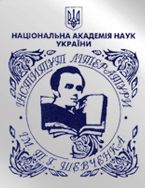 Instytut Literatury im. T. H. SzewczenkiNarodowej Akademii Nauk Ukrainy XV Międzynarodowa konferencja młodych naukowców	Badania literackie XXI wieku: Współczesne wyzwania i perspektywyDo udziału w konferencji zapraszamy doktorów (nie więcej niż 7 lat od czasu obrony pracy doktorskiej), doktorantów i studentów.Tematyka referatów – teoria literatury, historia literatury ukraińskiej, historia literatury powszechnej, komparatystyka literacka, źródłoznawstwo, tekstologia, krytyka literacka.Języki robocze konferencji: angielski, ukraiński, polski a inne słowiańskie.Dla udziału w konferencji należy złożyć:wypełniony formularz wniosku (zob. poniżej); streszczenie referatu (3500–4000 drukowanych znaków ze spacjami).Materiały z konferencji planuję się opublikować w fachowym czasopiśmie Instytutu literatury. Warunkiem publikacji artykułu jest udział w konferencji z wygłoszonym referatem. Organizatorzy zastrzegają sobie prawo wyboru zgłoszeń.Konferencji towarzyszyć będą otwarte lekcje zaproszonych naukowców, prezentacje nowych wydań Instytutu literatury, dyskusje poświęcone umiejętnoścіom pisania naukowego i etyсе akademickej, a także wycieczka.Keynote speakers: Serhij Jekelczyk (Uniwersytet Wiktorii, Kolumbia Brytyjska, Kanada), Wałentyna Charchun (Niżynski Uniwersytet Państwowy Mykoły Hoholia – Alexandria, Wirginia, USA), Jewhenij Stasinewycz (Uniwersytet Narodowy ‘Akademia Kijowsko-Mohyliańska’, Ukraina).Udział w konferencji nie przewiduje opłaty konferencyjnej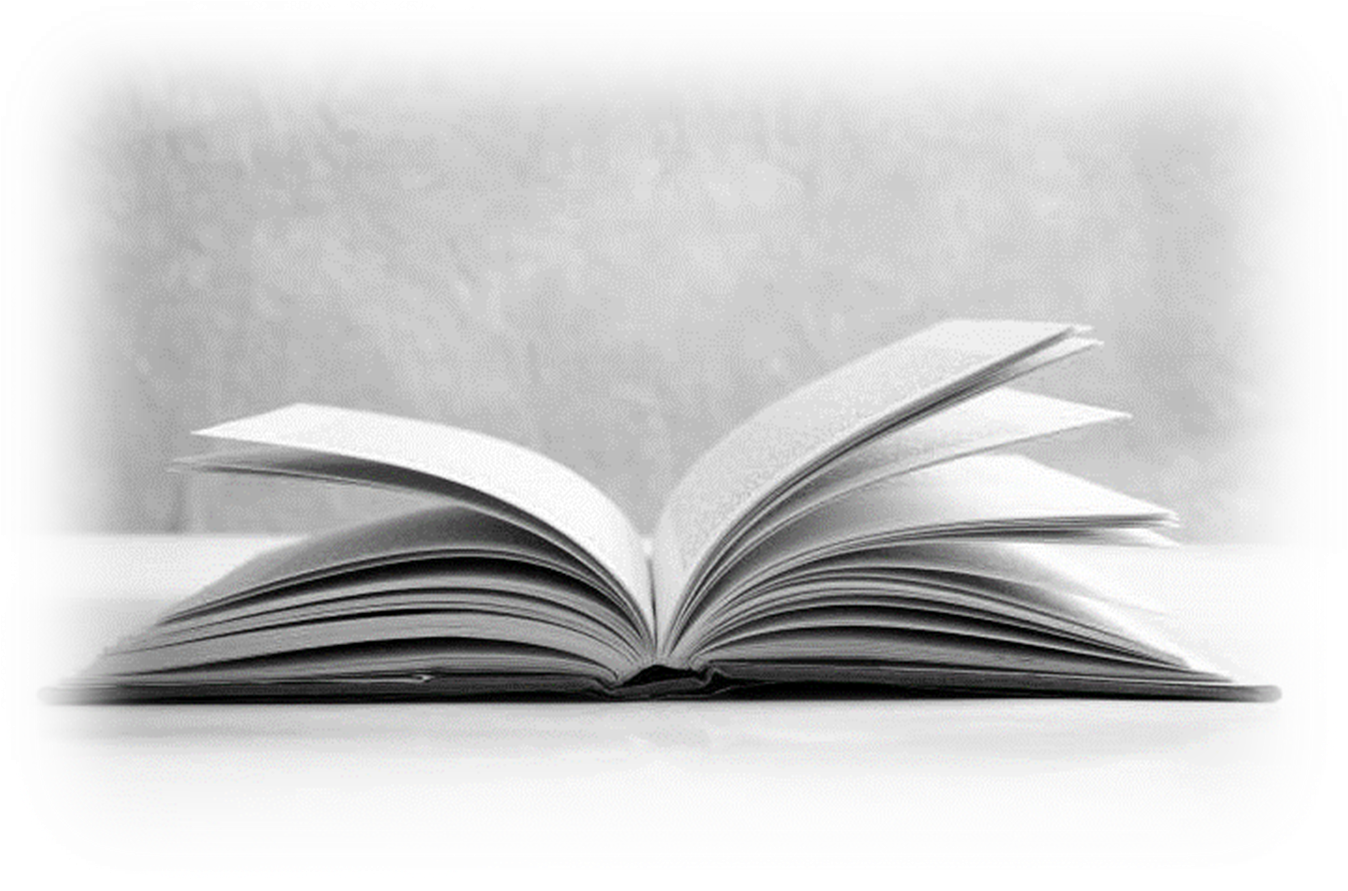 Koszty przejazdów i noclegów pokrywają prelegenciZgłoszenia prosimy nadsyłać do dnia 15 maja 2019E-mail:	conference4yr@gmail.com (temat – «conference»)	Adres: 	вул. Грушевського, 4, Інститут літератури ім. Т. Г. Шевченка НАН України, Київ-1, 01001, strona internetowa: http://www.ilnan.gov.uaЗаявка учасникаXV Міжнародної конференції молодих ученихЛітературознавство ХХІ століття: сучасні виклики та перспективи /Proposal Application Formfor the Participance in the 15th International Conference for Early Career ResearchersLiterary Studies of the 21st Century: Contemporary Challenges and ProspectsПІБ / First and Last NameТема наукової доповіді /Title of the ReportНазва навчального (наукового закладу) /Affiliation, Name of the University, InstitutionКафедра (відділ) /DepartmentНауковий ступінь, посада /Academic Title, Degree, Employment StatusПІБ наукового керівника (консультанта), якщо актуально /Supervisor’s First and Last Name (if Applicable)Домашня адреса /Residence AddressРобоча адреса /Address of the University, InstitutionТелефон (обов’язково) /Phone Number (Mandatory)Е-mail (обов’язково) /E-mail (Mandatory)Чи Ви потребуєте офіційне запрошення (Так/Ні) /Do You Need a Сonfirmed Invitation (Yes/No)